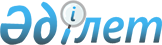 О внесении изменений в решение акима Алмалинского района города Алматы от 21 апреля 2014 года № 06 "Об образовании избирательных участков по Алмалинскому району города Алматы"
					
			Утративший силу
			
			
		
					Решение акима Алмалинского района города Алматы от 16 октября 2015 года N 10. Зарегистрировано Департаментом юстиции города Алматы 21 октября 2015 года за N 1219. Утратило силу решением акима Алмалинского района города Алматы от 11 апреля 2019 года № 01
      Сноска. Утратило силу решением акима Алмалинского района города Алматы от 11.04.2019 № 01 (вводится в действие по истечении десяти календарных дней после дня его первого официального опубликования).

      Примечание РЦПИ. В тексте документа сохранена пунктуация и орфография оригинала.
      В соответствии со  статьей 23 Конституционного закона Республики Казахстан от 28 сентября 1995 года № 2464 "О выборах в Республике Казахстан", а также  статьи 37 Закона Республики Казахстан от 23 января 2001 года № 148 "О местном государственном управлении и самоуправлении в Республике Казахстан", аким Алмалинского района города  Алматы РЕШИЛ:
      1. Внести в  решение акима Алмалинского района города Алматы от 21 апреля 2014 года № 06 "Об образовании избирательных участков по Алмалинскому району города Алматы" (зарегистрировано в Реестре государственной регистрации нормативных правовых актов 24 апреля 2014 года № 1034, опубликовано в газетах "Алматы ақшамы" от 01 мая 2014 года № 52-53 (4927) и "Вечерний Алматы" от 01 мая 2014 года № 51-52 (12728-12729)) следующие изменения:
      в  приложении к указанному решению изменить границы избирательных участков № 40, 44, 45, 46, 48, 49, 52, 55, 69, 71, 72, 87, 88 и центров избирательных участков № 46, 61, 63, 103, 108, 115, 118 согласно приложению к настоящему решению.
      2. Произвести государственную регистрацию настоящего нормативного правового акта в Департаменте юстиции города Алматы.
      3. Обеспечить размещение настоящего решения на официальном интернет-ресурсе.
      4. Контроль за исполнением настоящего решения возложить на руководителя аппарата акима Алмалинского района Абилкакову К.К.
      5. Настоящее решение вступает в силу со дня государственной регистрации в органах юстиции и вводится в действие по истечении десяти календарных дней после его первого официального опубликования.
      Избирательный участок № 40
      Центр: 050009, город Алматы, улица Брусиловского, 134а/1,
      Детская юношеская школа Олимпийского резерва № 2,
      телефон: 240-09-75
      Границы: от улицы Прокофьева по четной стороне улицы Кулымбетова Узакбая до улицы Туркебаева; по нечетной стороне улицы Туркебаева до улицы Есенжанова; по нечетной стороне улицы Есенжанова до улицы Прокофьева; по четной стороне улицы Прокофьева до улицы Кулымбетова Узакбая.
      Избирательный участок № 44
      Центр: 050005, город Алматы, улица Тлендиева, 35,
      Коммунальное государственное учреждение
      "Общеобразовательная школа № 96",
      телефон: 377-48-74, 240-59-90
      Границы: от улицы Тлендиева Нургисы по нечетной стороне улицы Дуйсенова до восточного берега реки Большая Алматинка; по восточному берегу реки Большая Алматинка до улицы Грановского; по нечетной стороне улицы Грановского до улицы Кавказской; по четной стороне улицы Кавказская до улицы Даргомыжского; по нечетной стороне улицы Даргомыжского до северной границы общеобразовательной школы № 96; вдоль северной границы общеобразовательной школы № 96 до улицы Тлендиева Нургисы; по нечетной стороне улицы Тлендиева Нургисы до улицы Дуйсенова.
      Избирательный участок № 45
      Центр: 050005, город Алматы, улица Брусиловского, 15 угол
      улиц Дуйсенова,
      Коммунальное государственное учреждение 
      "Гимназия № 34", телефон: 263-72-81
      Границы: от улицы Туркебаева по нечетной стороне улицы Артема до улицы Брусиловского; по нечетной стороне улицы Брусиловского до улицы Толе би; по нечетной стороне улицы Толе би до улицы Прокофьева; по четной стороне улицы Прокофьева, исключая дом № 16 по улицы Прокофьева и дом № 23 по улицы Брусиловского, до улицы Дуйсенова; по нечетной стороне улицы Дуйсенова до улицы Тлендиева Нургисы; по четной стороне улицы Тлендиева Нургисы до улицы Кавказской; по четной стороне улицы Кавказская, исключая дом № 41 по улицы Кавказская и дом № 11 по улицы Брусиловского, до улицы Брусиловского; по нечетной стороне улицы Брусиловского до улицы Дуйсенова; по четной стороне улицы Дуйсенова до улицы Туркебаева; по нечетной стороне улицы  Туркебаева до улицы Артема.
      Избирательный участок № 46
      Центр: 050005, город Алматы, улица Тургута Озала, 45,
      Коммунальное государственное учреждение
      "Общеобразовательная школа № 167", телефон: 263-74-56
      Границы: от улицы Тургута Озала по нечетной стороне улицы Артема до улицы Туркебаева; по четной стороне улицы Туркебаева до улицы Кавказской; по четной стороне улицы Кавказская до улицы Тургута Озала; по нечетной стороне улицы Тургута Озала до улицы Артема, включая дом № 59/87 по улице Туркебаева.
      Избирательный участок № 48
      Центр: 050005, город Алматы, улица Тлендиева, 35,
      "Школа искусств", телефон: 255-93-31
      Границы: от проспекта Райымбека по нечетной стороне улицы Брусиловского до улицы Кавказской; по нечетной стороне улицы Кавказская, включая дом № 41 по улицы Кавказская и дом № 11 по улицы Брусиловского, до улицы Тлендиева Нургисы; по нечетной стороне улицы Тлендиева Нургисы до северной границы общеобразовательной школы № 96; вдоль северной границы общеобразовательной школы № 96 до улицы Даргомыжского; по четной стороне улицы Даргомыжского до улицы Кавказской; по нечетной стороне улицы Кавказская до улицы Грановского; по четной стороне улицы Грановского до проспекта  Райымбека; по четной стороне проспекта Райымбека до улицы  Брусиловского, включая дома № 28, 30, 40 по улице Брусиловского.
      Избирательный участок № 49
      Центр: 050009, город Алматы, улица Туркебаева, 4,
      Коммунальное государственное учреждение
      "Гимназия № 62 имени Шона Смаханулы", телефон: 255-97-10
      Границы: от проспекта Райымбека по нечетной стороне улицы Гайдара до улицы Кавказской; по нечетной стороне улицы Кавказская до улицы Туркебаева; по нечетной стороне улицы Туркебаева до улицы Дуйсенова; по нечетной стороне улицы Дуйсенова до улицы Брусиловского; по четной стороне улицы Брусиловского до проспекта Райымбека; по четной стороне проспекта Райымбека до улицы Гайдара, исключая дом № 59/87 по улице Туркебаева и дома под № 28, 30, 40 по улице Брусиловского.
      Избирательный участок № 52
      Центр: 050009, город Алматы, улица Розыбакиева, 33,
      Коммунальное государственное учреждение
      "Общеобразовательная школа № 67", телефон: 274-02-82
      Границы: от улицы Гайдара по нечетной стороне проспекта Абая до улицы Туркебаева; по четной стороне улицы Туркебаева до улицы Кулымбетова Узакбая; по четной стороне улицы Кулымбетова Узакбая до улицы Гайдара; по нечетной стороне улицы Гайдара до проспекта Абая, включая дома под № 196 и 198 по улице Гайдара.
      Избирательный участок № 55
      Центр: 050008, город Алматы, улица. Курмангазы, 150,
      общежитие № 3 Акционерного общества Казахский университет международных отношений и мировых языков имени Абылай Хана,
      телефон: 292-23-63
      Границы: от проспекта Гагарина по четной стороне улицы Курмангазы до улицы Клочкова; по нечетной стороне улице Клочкова до проспекта Абая; по нечетной стороне проспекта Абая до проспекта Гагарина; по четной стороне проспекта Гагарина до улицы Курмангазы, исключая дом под № 100 по проспекта Гагарина и дом под № 141 по проспекта Абая.
      Избирательный участок № 61
      Центр: 050009, город Алматы, улица Радостовца, 42,
      Республиканское государственное казенное предприятие
      "Государственный Академический театр танца Республики
      Казахстан", телефон: 375-99-47
      Границы: от улицы Розыбакиева по четной стороне улице Богенбай батыра до улицы Жарокова; по нечетной стороне улицы Жарокова до улицы Карасай батыра; по нечетной стороне улицы Карасай батыра до улицы Розыбакиева; по четной стороне улицы Розыбакиева до улицы Богенбай батыра, исключая дом № 300 по улице Богенбай батыра.
      Избирательный участок № 63
      Центр: 050009, город Алматы, улица Жарокова, 118,
      Коммунальное государственное учреждение
      "Общеобразовательная школа № 128" им. Мухтара Ауэзова,
      телефон: 375-99-47
      Границы: от проспекта Гагарина по четной стороне улице Толе би до улицы Линия-8; по нечетной стороне улицы Линия-8 до улицы Карасай батыра; по нечетной стороне улицы Карасай батыра до улицы Жарокова; по четной стороне улицы Жарокова до улицы Богенбай батыра; по нечетной стороне улицы Богенбай батыра до проспекта Гагарина; по четной стороне проспекта Гагарина до улицы Толе би.
      Избирательный участок № 69
      Центр: 050026, город Алматы, улица Богенбай батыра, 260,
      Коммунальное государственное учреждение
      "Общеобразовательная школа № 124", телефон: 376-04-89
      Границы: от улицы Ауэзова по четной стороне улицы Казыбек би  до улицы Айтиева; по нечетной стороне улицы Айтиева до улицы Толе би; по четной стороне улицы Толе би до улицы Нурмакова; по нечетной стороне улицы Нурмакова до улицы Богенбай батыра; по нечетной стороне улицы Богенбай батыра до улицы Айтиева; по нечетной стороне улицы Айтиева до улицы Карасай батыра; по нечетной стороне улицы Карасай батыра до улицы Линия-6; по четной стороне улицы Линия-6 до улицы Толе би; по четной стороне улицы Толе би до улицы Ауэзова; по четной стороне улицы Ауэзова до улицы Казыбек би, включая дом № 9 по улице Айтиева и дома под № 10 и 12 по улице Ауэзова.
      Избирательный участок № 71
      Центр: 050009, город Алматы, улица Туркебаева, 93,
      Коммунальное государственное учреждение
      "Школа-гимназия № 144", телефон: 241-23-93
      Границы: от улицы Розыбакиева по нечетной стороне улицы Толе би  до улицы Брусиловского; по четной стороне улицы Брусиловского до улицы Артема; по четной стороне улицы Артема до улицы Аносова; по четной стороне улицы Аносова до улицы Дуйсенова; по четной стороне улицы Дуйсенова до улицы Розыбакиева; по нечетной стороне улицы Розыбакиева до улицы Толе би.
      Избирательный участок № 72
      Центр: 050008, город Алматы, улица Ауэзова, 36,
      Коммунальное государственное учреждение
      "Общеобразовательная школа № 55", телефон: 375-47-54
      Границы: от улицы Ауэзова по четной стороне улицы Гоголя до улицы Исаева; по нечетной стороне улицы Исаева до улицы Толе би; по нечетной стороне улицы Толе би до улицы Айтиева; по четной стороне улицы Айтиева до улицы Казыбек би; по нечетной стороне улицы Казыбек би до улицы Ауэзова; по четной стороне улицы Ауэзова до улицы Гоголя, исключая дома под № 29 и 55/170 по улице Исаева, а так же исключая дом под № 9 по улице Айтиева и дома под № 10 и 12 по улице Ауэзова.
      Избирательный участок № 87
      Центр: 050026, город Алматы, улица Байзакова, 130,
      Коммунальное государственное учреждение
      "Общеобразовательная школа № 136", телефон: 379-77-90
      Границы: от улицы Мирзояна по четной стороне улицы Казыбек би до улицы Кожамкулова; по нечетной стороне улицы Кожамкулова до улицы  Толе би; по нечетной стороне улицы Толе би до улицы Байзакова; по нечетной стороне улицы Байзакова до улицы Богенбай батыра; по нечетной стороне улицы Богенбай батыра до улицы Мирзояна; по четной стороне улицы Мирзояна до улицы Казыбек би.
      Избирательный участок № 88
      Центр: 050000, город Алматы, улица Толе би, 109,
      Евразийский технологический университет, телефон: 292-24-43
      Границы: от улицы Муратбаева по четной стороне улицы Казыбек би до улицы Досмухамедова Халела; по нечетной стороне улицы Досмухамедова Халела до улицы Богенбай батыра; по нечетной стороне улицы Богенбай батыра до улицы Муканова; по четной стороне улицы Муканова до улицы Толе би; по четной стороне улицы Толе би до улицы Муратбаева; по четной стороне улицы Муратбаева до улицы Казыбек би.
      Избирательный участок № 103
      Центр: 050026, город Алматы, улица Гоголя, 165,
      Коммунальное государственное учреждение
      "Дом школьника № 4", телефон: 233-46-55
      Границы: от улицы Муратбаева по нечетной стороне улицы Гоголя до восточного берега реки Есентай; вдоль восточного берега реки Есентай до улицы Макатаева; по четной стороне улицы Макатаева до улицы Шагабутдинова; по нечетной стороне улицы Шагабутдинова до проспекта Жибек Жолы; по нечетной стороне проспекта Жибек Жолы до улицы Муратбаева; по нечетной стороне улицы Муратбаева  до улицы Гоголя.
      Избирательный участок № 108
      Центр: 050000, город Алматы, улица Гоголя, 133,
      Коммунальное государственное учреждение
      "Гимназия № 15", телефон: 279-50-15
      Границы: от улицы Чайковского по нечетной стороне проспекта Жибек Жолы до улицы Масанчи; по четной стороне улицы Масанчи до улицы Макатаева; по четной стороне улицы Макатаева до улицы Чайковского; по нечетной стороне улицы Чайковского до проспекта Жибек Жолы, включая дома под № 3, 5 по улице Масанчи и дом под № 156 по улице Макатаева.
      Избирательный участок № 115
      Центр: 050016, город Алматы, улица Чайковского, 7,
      "Алматинский колледж индустрии туризма и гостеприимства",
      телефон: 233-22-98
      Границы: от улицы Чайковского по нечетной стороне улицы Макатаева до улицы Кашгарской; от улицы Кашгарской по восточной стороне территории завода "Казметмаш" до проспекта Райымбека; по четной стороне проспекта Райымбека до проспекта Сейфуллина; по нечетной стороне проспекта Сейфуллина до улицы Маметовой; по четной стороне улицы Маметовой до улицы Наурызбай батыра; по нечетной стороне улицы Наурызбай батыра до улицы Молдагуловой; по четной стороне улицы Молдагуловой до улицы Чайковского; по нечетной стороне улицы Чайковского до улицы Макатаева.
      Избирательный участок № 118
      Центр: 050016, город Алматы, улица Чайковского, 28,
      Коммунальное государственное учреждение
      "Лицей № 90", телефон: 279-09-01
      Границы: от проспекта Абылай Хана по нечетной стороне улицы Макатаева до улицы Чайковского; по четной стороне улицы Чайковского, исключая научный центр хирургии имени Сызганова, до улицы Молдагуловой; по нечетной стороне улицы Молдагуловой до улицы Наурызбай батыра; по четной стороне улицы Наурызбай батыра до улицы Маметовой; по нечетной стороне улицы Маметовой до проспекта Сейфуллина; по четной стороне проспекта Сейфуллина до проспекта Райымбека; по четной стороне проспекта Райымбека до улицы. Чайковского; по нечетной стороне улицы Чайковского до улицы Маметовой; по четной стороне улицы Маметовой до проспекта Абылай Хана; по нечетной стороне проспекта Абылай Хана до улицы Макатаева.
					© 2012. РГП на ПХВ «Институт законодательства и правовой информации Республики Казахстан» Министерства юстиции Республики Казахстан
				
Аким района
С. КусаиновПриложение
к решению акима Алмалинского
района города Алматы
от 16 октября 2015 года № 10